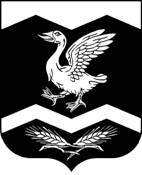 КУРГАНСКАЯ ОБЛАСТЬ Администрация Красномыльского сельсоветаРАСПОРЯЖЕНИЕот «15 » мая  .    	                                                                                       № 11с. КрасномыльеО внесении изменений и дополненийв распоряжение АдминистрацииКрасномыльского сельсовета № 27 от 21.12.2018 г. «Об администрированиидоходов бюджета источников финансированиядефицита местного бюджета»   В соответствии со статьями 160.1 и 160.2 Бюджетного Кодекса Российской ФедерацииРАСПОРЯЖАЮСЬ:1. Дополнить перечень доходов бюджета,  администрируемых Администрацией Красномыльского сельсовета следующими кодами бюджетной классификации: 2. Контроль за исполнением настоящего распоряжения оставляю за собой.3. Настоящее решение вступает в силу с момента подписания и распространяется на правоотношения с 1 января 2019 года.      Глава Красномыльского сельсовета                                                 Г. А. Стародумова0992 02 25467 10 0000 150 Субсидии бюджетам сельских поселений на обеспечение развития и укрепления материально-технической базы домов культуры в населенных пунктах с числом жителей до 50 тысяч человек